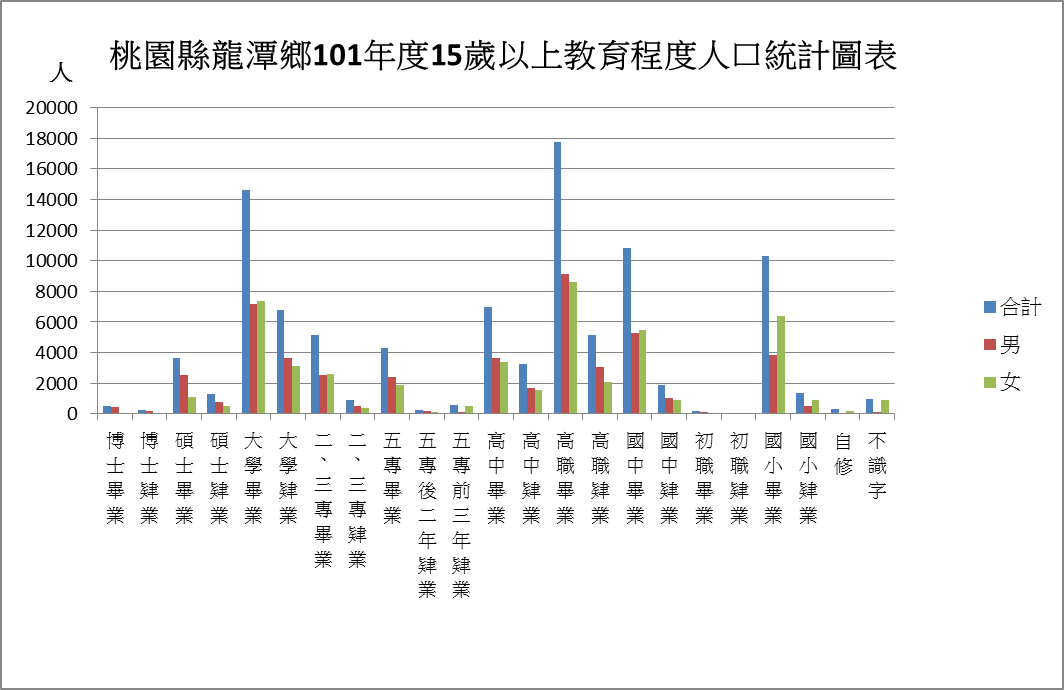 教育程度合計男女博士畢業49943861博士肄業23819048碩士畢業367025521118碩士肄業1271743528大學畢業1458871987390大學肄業676336493114二、三專畢業511825062612二、三專肄業873488385五專畢業427223991873五專後二年肄業282168114五專前三年肄業608128480高中畢業698636143372高中肄業325216971555高職畢業1775191488603高職肄業511930452074國中畢業1079653085488國中肄業19051025880初職畢業15410747初職肄業26206國小畢業1027638706406國小肄業1387482905自修28572213不識字988100888總計971074894748160